International Non-profit Accounting Guidance (INPAG)Exposure Draft 2Response templatePlease use this form to record your responses to the Specific Matters for Comment relating to INPAG Exposure Draft 2 Comments are most helpful if they:Address the question asked;Contain a clear explanation to support the response provided, whether this is agreeing or otherwise with any proposals made;Propose alternatives for consideration, where responses are not in agreement with the proposal made;Specify the INPAG paragraphs to which any comments relate; andIdentify any wording in the proposals that might not be clear because of how they translate.The text boxes will expand as required.  There is no size limit. There are 12 question areas, according to the various sections in INPAG. You do not need to answer all questions and can choose to answer as many or as few as you wish.You may comment on any aspect of Exposure Draft, not just the specific matters identified.  General comments should be added at the end of this document.Responses must be received by 15 March 2024 and must be in English. Responses can be submitted to ifr4npo@cipfa.org or through the website at www.ifr4npo.org/have-your-say Respondent information:This document has been designed purely to enable feedback to Exposure Draft 2.  Participation is undertaken on an entirely voluntary basis. The responses will be used to shape the development of INPAG and not for any other purpose.  We ask for your name and contact information to enable us to contact you if we should have any clarifications regarding your responses. Responses will be public, but personal contact information will not be disclosed.  Personal information will only be held for the purposes of developing INPAG.  You may withdraw your consent for us to hold any of your personal information at any time by contacting us at ifr4npo@cipfa.orgSpecific Matters for CommentFirst name:DavidOrganisation: (who do you work for)IndividualLast name:HardidgeResponse: Are you submitting your responseon behalf of my organisationas an individualIndividualEmail:dhardidge@iinet.net.auCountry: (this should be the country in which you are based)AustraliaPosition:N/AProfessional interest: please choose from: NPO, ie preparer of financial statements, auditor, accounting standard setter, professional accounting organisation, regulator of NPOs, donor, academic, civil society, user of NPO services, other (please state)AuditorPlease indicate whether you wish to receive further information about this project and consent to being contacted at the email address provided. Tick boxesAgree       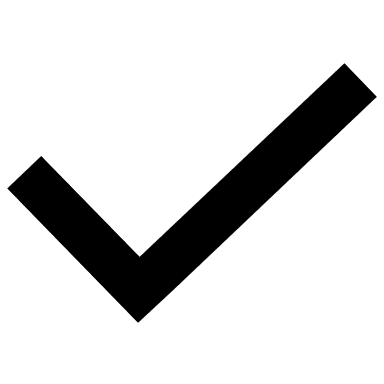 DisagreeQuestion 1: Financial instrumentsINPAG Section 11 provides guidance on the treatment of financial assets and financial liabilities. It has two parts, Part I that addresses simpler financial instruments and Part II that addresses more complex financial instruments.  There are no significant changes other than alignment with other sections.Question 1: Financial instrumentsINPAG Section 11 provides guidance on the treatment of financial assets and financial liabilities. It has two parts, Part I that addresses simpler financial instruments and Part II that addresses more complex financial instruments.  There are no significant changes other than alignment with other sections.Question 1: Financial instrumentsINPAG Section 11 provides guidance on the treatment of financial assets and financial liabilities. It has two parts, Part I that addresses simpler financial instruments and Part II that addresses more complex financial instruments.  There are no significant changes other than alignment with other sections.ReferencesResponseDo you agree that there are no significant alignment changes required to Section 11, other than those that have already been made? If not, set out the alignment changes you believe are required.Section 11I agree.I suggest that the IASB project on the PIR for IFRS 9 on classification and measurement be monitored for “ESG” loans, as such loans may not meet the definition of a basic financial instrument.Question 2: Inventories INPAG Section 13 provides guidance on the recognition, measurement and disclosure of inventories.  Major changes have been made to broaden the scope of this section to include NPO specific inventory and set out their measurement, where inventories held for use or distribution to be measured at the lower of cost adjusted for any loss of service potential and replacement cost. It has been modified to allow the use of permitted exceptions where certain donated items are not recognised in inventories. It has also been amended to allow NPOs to expense services to be provided to service recipients for no or nominal amounts as incurred rather than as work in progress within inventories. Disclosures have been updated to address the use of permitted exceptions and where donated inventories cannot be reliably measured.Question 2: Inventories INPAG Section 13 provides guidance on the recognition, measurement and disclosure of inventories.  Major changes have been made to broaden the scope of this section to include NPO specific inventory and set out their measurement, where inventories held for use or distribution to be measured at the lower of cost adjusted for any loss of service potential and replacement cost. It has been modified to allow the use of permitted exceptions where certain donated items are not recognised in inventories. It has also been amended to allow NPOs to expense services to be provided to service recipients for no or nominal amounts as incurred rather than as work in progress within inventories. Disclosures have been updated to address the use of permitted exceptions and where donated inventories cannot be reliably measured.Question 2: Inventories INPAG Section 13 provides guidance on the recognition, measurement and disclosure of inventories.  Major changes have been made to broaden the scope of this section to include NPO specific inventory and set out their measurement, where inventories held for use or distribution to be measured at the lower of cost adjusted for any loss of service potential and replacement cost. It has been modified to allow the use of permitted exceptions where certain donated items are not recognised in inventories. It has also been amended to allow NPOs to expense services to be provided to service recipients for no or nominal amounts as incurred rather than as work in progress within inventories. Disclosures have been updated to address the use of permitted exceptions and where donated inventories cannot be reliably measured.ReferencesResponseDo you agree with the expansion of Section 13 Inventories to specifically include inventory held for use internally, for fundraising or distribution? If not, why not? G13.1I agree.The inclusion of inventories for distribution was a specific NFP amendment made for Australian standards.Do you agree with the permitted exceptions that allow for certain donated inventories and work in-progress that comprises services to be provided for no or nominal consideration to not be recognised as inventory? If not, what would you propose instead/.G13.2, G13.5 (a)-(c)I agree with the permitted exceptions.I would suggest clarifying that the exceptions can be applied at the individual item. Specifically, low-value is applied to each item, not a class of low-value items.Do you agree that fair value should be used to value donated inventory? If not, what would you propose instead?G13.7I do not agree.Inventory (or at least high-value inventory) should only be valued at fair value, instead of cost, if cost is significantly less than fair value. This provides an easy threshold for determining when extra resources and cost have to be used to determine fair value.Do you agree that inventories that are held for distribution at no or nominal consideration or for use by the NPO in meeting its objectives shall be measured at the lower of cost adjusted for any loss of service potential, and replacement cost? If not, what would you propose instead?G13.8I agreeDo you agree with the proposed disclosure requirements, particularly regarding the use of permitted exceptions and where donated inventories are not recognised because they cannot be reliably measured? If not, what would you propose instead?G13.26 (e), G13.27I agreeQuestion 3: Provisions and contingenciesINPAG Section 21 provides guidance on the recognition, measurement and disclosure of provisions (being liabilities of uncertain timing or amount), contingent assets and contingent liabilities. All examples are located in the Implementation Guidance and have been updated to be more relevant to NPOs, including an example relating to onerous grant agreements.Question 3: Provisions and contingenciesINPAG Section 21 provides guidance on the recognition, measurement and disclosure of provisions (being liabilities of uncertain timing or amount), contingent assets and contingent liabilities. All examples are located in the Implementation Guidance and have been updated to be more relevant to NPOs, including an example relating to onerous grant agreements.Question 3: Provisions and contingenciesINPAG Section 21 provides guidance on the recognition, measurement and disclosure of provisions (being liabilities of uncertain timing or amount), contingent assets and contingent liabilities. All examples are located in the Implementation Guidance and have been updated to be more relevant to NPOs, including an example relating to onerous grant agreements.ReferencesResponseDo you agree that an illustrative example on warranties is removed from the Implementation Guidance, and a new example on onerous contracts is added? If not, why not?Section 21, Illustrative example 3I found the new Example 3 (onerous contracts with FX grant) confusing. It seemed to require consideration of future grant receipts (FX) and future payments (local currency) though this was not clear.Another grant, where the funds were provided in a foreign currency at commencement (original exchange rate), but retained in a bank account, and spent in foreign currency – would not lead to an onerous contract. Even if the funds were fixed.Question 4: Revenue INPAG Section 23 has been expanded to specifically cover revenue from grants and donations.  It comprises two parts with a preface that contains content that is common to both. Part I is new material that has been written specifically for NPOs that sets out the requirements for the recognition, measurement and disclosure of revenue from grants and donations. The timing of revenue recognition is dependent on the existence of an enforceable grant arrangement (EGA), which must have at least one enforceable grant obligation (EGO). It follows the concepts in the 5 step model for revenue recognition used in international standards. Part I also describes permitted exceptions for the recognition of gifts in-kind and services in-kind.Part II reflects the IFRS for SMEs Accounting Standard material for contracts with customers provides  It provides simplified guidance for less complex contracts.Question 4: Revenue INPAG Section 23 has been expanded to specifically cover revenue from grants and donations.  It comprises two parts with a preface that contains content that is common to both. Part I is new material that has been written specifically for NPOs that sets out the requirements for the recognition, measurement and disclosure of revenue from grants and donations. The timing of revenue recognition is dependent on the existence of an enforceable grant arrangement (EGA), which must have at least one enforceable grant obligation (EGO). It follows the concepts in the 5 step model for revenue recognition used in international standards. Part I also describes permitted exceptions for the recognition of gifts in-kind and services in-kind.Part II reflects the IFRS for SMEs Accounting Standard material for contracts with customers provides  It provides simplified guidance for less complex contracts.Question 4: Revenue INPAG Section 23 has been expanded to specifically cover revenue from grants and donations.  It comprises two parts with a preface that contains content that is common to both. Part I is new material that has been written specifically for NPOs that sets out the requirements for the recognition, measurement and disclosure of revenue from grants and donations. The timing of revenue recognition is dependent on the existence of an enforceable grant arrangement (EGA), which must have at least one enforceable grant obligation (EGO). It follows the concepts in the 5 step model for revenue recognition used in international standards. Part I also describes permitted exceptions for the recognition of gifts in-kind and services in-kind.Part II reflects the IFRS for SMEs Accounting Standard material for contracts with customers provides  It provides simplified guidance for less complex contracts.ReferencesResponseSection 23 Part I and Section 24 Part 1 introduce new terminology relating to grant arrangements. Do you agree with the terms enforceable grant arrangement and enforceable grant obligations and their definitions? If not, what alternative terms would you propose to achieve the same meaning? What are the practical or other considerations arising from these definitions, if any?G23.23-G23.30, G24.3-G24.4I generally agree.Customary practiceThe guidance (paragraphs AG23.20 – AG23.21) on enforceability and customary practice was confusing. In particular, the situation of “if you do not fulfil this agreement, you will not get any future money”. This included enforceability needing the ability to enforce (paragraph AG 23.17), but for this situation you also needed a past history.Do you agree with the structure of Section 23, with Part I focused on grants and donations, Part II focused on contracts with customers and a preface that brings together the key principles and information about how to navigate the guidance? If not, what changes would you make and why?Section 23I agreeDo you agree that revenue is only deferred where the grant recipient has a present obligation in relation to the revenue received? If not, in what other circumstances could revenue be deferred and what is the conceptual basis for this proposal?G23.27, G23.41-G23.59I agreeThe revenue recognition model for enforceable grant arrangements requires that revenue is allocated where there is more than one enforceable grant obligation. Do you agree with the allocation methods identified? If not, what methods would you propose? What are the practical considerations?G23.53-G23.56, G23.125-G23.138, AG23.52-AG23.59I agree, except for capital grants. Grants are usually determined based on budgeted costs – unlike for-profit contracts with customers where items are “bundled” and a discount given.For capital grants, I do not agree. For capital grants, there is often a requirement to construct the asset, and then to use the asset for specified purposes over the useful life of the asset. That is, there are two enforceable grant obligations. First, to turn the cash into a non-cash asset (construct the asset), and secondly to use the constructed asset for the specified purposes. I believe that revenue should be recognised for using the asset for the specified purpose(s), similar to revenue being recognised if cash was granted and used for the specified purpose(s). Consequently, the conversion of the cash to a non-cash asset would not involve revenue recognition.Do you agree with the permitted exceptions that allow the recognition of some gifts in-kind, either when sold, used or distributed, and that these permitted exceptions cannot be used where donations are received as part of an enforceable grant arrangement? If not, what would you propose instead and what is the rationale?G23.36, G23.37I agree.Similar to my comments on Inventories above, the mandated use of fair value should only be required where cost (or other value) is significantly less than fair value.For agreements with a donation component, and an enforceable grant obligation (e.g. a meal and associated donation), I suggest considering the Australian guidance about separating the components.Do you agree that serrvices in-kind are not required to be recognised unless they are mission critical? If not, on what basis should services in-kind be recognised and what is the rationale?G23.36, G23.38, G23.63, AG23.35-AG23.36I do not agree.I believe the test “mission critical” should be replaced by the term “if the services would have been purchased if they had not been donated.”. While a similar concept, I believe that it is an easier test to apply, than a new term “mission critical”.There should also be a requirement that the in-kind services can be measured reliably.Do you agree that donations in-kind (both gifts in-kind and services in-kind) should be measured at fair value? If not, what would you proposed instead?G23.31-G23.32, G23.35-G23.38I not agree.Similar to my comments on Inventories above, the mandated use of fair value should only be required where cost (or other value) is significantly less than fair value.Do you agree that administrative tasks are generally not separate individually enforceable obligations, but a means to identify or report on resources in an enforceable grant arrangement? If not, provide examples of where administrative tasks are an enforceable obligation.G23.49I agree.Do the proposals for disclosure of grant revenue provide an appropriate level of transparency? If not, what would you propose and what is the rationale for your proposal?G23.61-G23.70No commentPart I is written for simpler grant arrangements and Part II includes a paragraph for simpler contracts with customers. For more complex grant arrangements, additional guidance is provided about how to apply Part II in the NPO context. Do these proposals successfully remove duplication, help understandability and the ability to implement? If not, what would you change and why?G23.42-G23.59, G23.73, AG23.37-AG23.40, AG23.62No commentDo you have any other comments on the proposals in Section 23, including whether the full content of the IFRS for SMEs section on revenue from contracts with customers in Part II is necessary for NPOs? If so, provide the rationale for the comment and cross reference to the relevant paragraphs. No commentQuestion 5: Expenses on grants and donations INPAG Section 24 is new and covers accounting for expenses. Part 1 of this Section covers Expenses on grants and donations. Guidance covers the recognition, measurement and disclosure of grants that an NPO makes to other entities or individuals. As with Section 23 Part I, it has a model for recognising expenses on grants and donations that depends on the existence of an EGA.Question 5: Expenses on grants and donations INPAG Section 24 is new and covers accounting for expenses. Part 1 of this Section covers Expenses on grants and donations. Guidance covers the recognition, measurement and disclosure of grants that an NPO makes to other entities or individuals. As with Section 23 Part I, it has a model for recognising expenses on grants and donations that depends on the existence of an EGA.Question 5: Expenses on grants and donations INPAG Section 24 is new and covers accounting for expenses. Part 1 of this Section covers Expenses on grants and donations. Guidance covers the recognition, measurement and disclosure of grants that an NPO makes to other entities or individuals. As with Section 23 Part I, it has a model for recognising expenses on grants and donations that depends on the existence of an EGA.ReferencesResponseSection 24 Part I and Section 23 Part 1 introduce new terminology relating to grant arrangements. Do you agree with the terms enforceable grant arrangement and enforceable grant obligations and their definitions? If not, what alternative terms would you propose to achieve the same meaning? What are the practical or other considerations arising from these definitions, if any?G24.3-G24.4, G23.23-G23.30, I agree with the distinction between an NPO’s grant providing activities and those that relate to procurement.Disagree with grant fulfilment right asset conceptI do not agree that the grant-providing NPO’s grant fulfilment right asset representing a prepayment of resources to third-party beneficiaries represents an asset under the conceptual framework.  The resources (usually cash) are no longer under the control of the grant-providing NPO.  As I noted above, I agree with the distinction between procurement transactions (exchange transactions and benefits back to funding provider) from grants / transfers.  I think this distinction is important, as under Section 24 the grant-providing NPO is not getting any direct benefits.  I do not think that having already transferred the resources to the grant recipient to transfer to third parties represents an asset to the grant-providing NPO.  The money (resources) has gone.Given the distinction, it appears that procurement transactions do not have the complexity of Section 24 (mirroring Section 23) – something that I think is a good thing, and worth raising as an issue as to whether we need the complexity for grant expenses.Disagree with profit / surplus effect of grant fulfilment right asset conceptIn addition to disagreeing with the balance sheet consequences of the Section 24 proposals, I disagree with the Statement of Income and Expenses consequences of the proposals.For example, an enforceable grant arrangement (with each of 2 grant recipients) with a grant fulfilment right for the recipient to spend the funding on the same defined activities over the next 12 months. Under the Section 24 proposals, the unspent monies will represent a grant fulfilment right asset. For the monies spent by the grant recipient, the grant-providing NPO will recongise a grant expense. Consequently, the results / surplus (revenue less expenses) of the grant-providing NPO will be affected by how quickly (or slowly) the grant recipient performs its obligation. Yet, the grant recipient is not part of the NPO group – yet affects the NPO group’s results – by activities not within the NPO’s control (the spending of the funding in accordance with the grant agreement).Disagree with complexity of grant fulfilment right asset conceptIn practice, I expect the implementation of trying to track performance by grant recipients to be costly and complex. While acquittals for grants often take place, these are not undertaken all at year end, or uniformly throughout the financial year. This may lead to significant differences between “management accounts” (based on business as usual acquittals) and “statutory accounts” (based on year end estimates and adjustments).As I state above, I do not agree with the proposed accounting, and therefore do not agree with imposing the cost and complexity on NPOs.Practical issuesI also highlight my response on revenue for capital grants Q4(d) – i.e. grant to construct and use an asset over its useful life – where I believe that revenue should be recognized on the use of the non-cash asset over its useful life, as how grant revenue would be recognized if the grant was cash and the cash used for the specified activities.This issue is also applicable for grant expenses.Do you agree that all expenses on grants and donations can be classified as an enforceable grant arrangement or as an other funding arrangement?  If not, provide examples of which expenses on grants or donations would not fit in either of these classes, and why not?G24.3-G24.6Refer to my response for Q5(a) – I do not agree with the proposed grant expense accounting.Enforceable grant arrangements are required to be enforceable through legal or equivalent means. Do you agree that regulatory oversight and customary practices can be sufficient to create an enforceable grant arrangement? If not, why not? What weight should be applied to these mechanisms?G24.3, AG24.9, AG24.13-AG24.15Refer to my response for Q5(a) – I do not agree with the proposed grant expense accounting.Do you agree that the full amount of the grant (including where it covers multiple years) should be recognised as an expense if the grant-provider has no realistic means to avoid the expense? If not, under what circumstances should a grant-provider not recognise the full expense and what is the rationale?G24.17-G24.18, AG24.24-AG24.27Refer to my response for Q5(a) – I do not agree with the proposed grant expense accounting.Do you agree that grants for capital purposes are expensed by the grantor using the same principles as other grants? If not, why not? What would you propose instead?AG24.30-AG24.35Refer to my response for Q5(a) – I do not agree with the proposed grant expense accounting.I also highlight my response on revenue for capital grants Q4(d) – i.e. grant to construct and use an asset over its useful life – where I believe that revenue should be recognized on the use of the non-cash asset over its useful life, as how grant revenue would be recognized if the grant was cash and the cash used for the specified activities.Do the proposals for disclosure of grant expenses, which include a sensitive information exemption, provide an appropriate level of transparency? If not, what would you propose and what is the rationale for your proposal?G24.32-G24.41Refer to my response for Q5(a) – I do not agree with the proposed grant expense accounting.Do you agree that a grant-providing NPO with an OFA can only recognise an asset at the point that a grant recipient has not complied with a constraint on the use of funds provided? If not, what would you propose instead? G24.11Refer to my response for Q5(a) – I do not agree with the proposed grant expense accounting.Do you have any other comments on the proposals in Section 24, including that administrative tasks in an enforceable grant arrangement are generally not an enforceable grant obligation but a means to identify or report on resources. If so, provide the rationale for any comments and cross reference to the relevant paragraph.Section 24IG24.21Refer to my response for Q5(a) – I do not agree with the proposed grant expense accounting.Question 6: Borrowing costs INPAG Section 25 specifies the accounting for borrowing costs. There are no significant changes with modifications made to align with other sections.Question 6: Borrowing costs INPAG Section 25 specifies the accounting for borrowing costs. There are no significant changes with modifications made to align with other sections.Question 6: Borrowing costs INPAG Section 25 specifies the accounting for borrowing costs. There are no significant changes with modifications made to align with other sections.ReferencesResponseDo you agree that there are no significant alignment changes required to Section 25, other than the terminology changes that have been made? If not, set out the alignment changes you believe are required.Section 25I agreeQuestion 7: Share-based payments INPAG Section 26 specifies the accounting for share-based payments. As share-based payment transactions are considered highly unlikely for NPOs this section has been removed and a paragraph included to explain why it is not part of INPAG.Question 7: Share-based payments INPAG Section 26 specifies the accounting for share-based payments. As share-based payment transactions are considered highly unlikely for NPOs this section has been removed and a paragraph included to explain why it is not part of INPAG.Question 7: Share-based payments INPAG Section 26 specifies the accounting for share-based payments. As share-based payment transactions are considered highly unlikely for NPOs this section has been removed and a paragraph included to explain why it is not part of INPAG.ReferencesResponsesGiven the characteristics of NPOs, do you agree that guidance on share-based payments is not required? If not, provide examples of share-based payments and explain how they are used.Not applicableI agreeQuestion 8: Employee benefits INPAG Section 28 covers all forms of consideration given by an employing NPO to its employees. Changes have been made to this Section to remove references to share-based payments and to profit-sharing arrangements as these are not expected to be part of NPO remunerations structures.  Amendments describe how a controlling NPO providing benefits to employees of controlled entities in the group can apply its provisions.Question 8: Employee benefits INPAG Section 28 covers all forms of consideration given by an employing NPO to its employees. Changes have been made to this Section to remove references to share-based payments and to profit-sharing arrangements as these are not expected to be part of NPO remunerations structures.  Amendments describe how a controlling NPO providing benefits to employees of controlled entities in the group can apply its provisions.Question 8: Employee benefits INPAG Section 28 covers all forms of consideration given by an employing NPO to its employees. Changes have been made to this Section to remove references to share-based payments and to profit-sharing arrangements as these are not expected to be part of NPO remunerations structures.  Amendments describe how a controlling NPO providing benefits to employees of controlled entities in the group can apply its provisions.ReferencesResponsesDo you agree that profit sharing and share-based payments are removed from Section 28 Employee benefits to reflect that employees of NPOs are very unlikely to be incentivised by sharing in the surpluses made by an NPO? If not, provide examples of such arrangements used by NPOs.G28.3, G28.27I agreeDo you agree that in-year changes to the value of post-employment benefits can be shown on either the Statement of Income and Expenses or Statement of Changes in Net Assets? If not, why not?G28.21I agreeQuestion 9: Income tax INPAG Section 29 addresses the accounting for income tax including current and deferred tax. Minor editorial amendments have been made to align with other Sections. Amendments include the removal of the exclusion relating to government grants as this is now replaced, and to allow the tax expenses to be shown in the Statement of Income and Expenses or Statement of Changes in Net Assets as appropriate.Question 9: Income tax INPAG Section 29 addresses the accounting for income tax including current and deferred tax. Minor editorial amendments have been made to align with other Sections. Amendments include the removal of the exclusion relating to government grants as this is now replaced, and to allow the tax expenses to be shown in the Statement of Income and Expenses or Statement of Changes in Net Assets as appropriate.Question 9: Income tax INPAG Section 29 addresses the accounting for income tax including current and deferred tax. Minor editorial amendments have been made to align with other Sections. Amendments include the removal of the exclusion relating to government grants as this is now replaced, and to allow the tax expenses to be shown in the Statement of Income and Expenses or Statement of Changes in Net Assets as appropriate.ReferencesResponsesAre there any elements of Section 29 Income taxes that are not required by NPOs? If so, explain which elements are not needed and why.Section 29No suggestionsQuestion 10: Foreign currency translationINPAG Section 30 describes how to include foreign currency transactions and foreign operations in the financial statements. This Section has been amended to require that the exchange rate gains or losses on monetary items are presented consistently with the transaction to which they relate.This Section also requires that deficits or surpluses arising as a consequence of changes in exchange rates for grant arrangements that are included as part of funds with restrictions are disclosed. This is to provide transparency of exchange rate exposures relating to grant arrangements.  Question 10: Foreign currency translationINPAG Section 30 describes how to include foreign currency transactions and foreign operations in the financial statements. This Section has been amended to require that the exchange rate gains or losses on monetary items are presented consistently with the transaction to which they relate.This Section also requires that deficits or surpluses arising as a consequence of changes in exchange rates for grant arrangements that are included as part of funds with restrictions are disclosed. This is to provide transparency of exchange rate exposures relating to grant arrangements.  Question 10: Foreign currency translationINPAG Section 30 describes how to include foreign currency transactions and foreign operations in the financial statements. This Section has been amended to require that the exchange rate gains or losses on monetary items are presented consistently with the transaction to which they relate.This Section also requires that deficits or surpluses arising as a consequence of changes in exchange rates for grant arrangements that are included as part of funds with restrictions are disclosed. This is to provide transparency of exchange rate exposures relating to grant arrangements.  ReferencesResponseDo you agree that grants and donations should be considered when setting the functional currency? If not, why not?G30.3 (c), G30.5 (b), G30.5 (d)I agreeDo you agree with the principle that exchange gains and losses are shown as part of funds without restrictions unless they relate to a transaction that is to be shown as restricted? If not, why not?G30.12, G30.20 (c)I do not agree with fund accounting.Do you agree with the proposal to require exchange gains and losses that contribute to a surplus or deficit on grant arrangements presented as funds with restrictions to be disclosed? If not, why not? What would you propose instead?G30.30I do not agree with fund accounting.Do you have any other comments on Section 30, including whether there are any NPO-specific recognition and measurement issues associated with foreign currency translation? If so, explain your comments and the NPO-specific recognition and measurement issues.Section 30No suggestionsQuestion 11: HyperinflationINPAG Section 31 describes the requirements where an NPO is operating in a hyperinflationary economy. Minor editorial changes, including those relating to the structure and names of the financial statements have been made.Question 11: HyperinflationINPAG Section 31 describes the requirements where an NPO is operating in a hyperinflationary economy. Minor editorial changes, including those relating to the structure and names of the financial statements have been made.Question 11: HyperinflationINPAG Section 31 describes the requirements where an NPO is operating in a hyperinflationary economy. Minor editorial changes, including those relating to the structure and names of the financial statements have been made.ReferencesResponsesDo you agree that there are no significant alignment changes required to Section 31, other than the terminology changes that have already been made? If not, describe any further alignment changes required.Section 31No commentQuestion 12: Events after the end of the reporting period INPAG Section 32 sets out the principles for recognising, measuring and disclosing events that happen after the end of the reporting period. Minor amendments have been made to include grant providers as a source of bankruptcy, to remove some references including to profit sharing and dividends. Those with the power to amend the financial statements after they have been issued has also been widened given the nature of NPOs.Question 12: Events after the end of the reporting period INPAG Section 32 sets out the principles for recognising, measuring and disclosing events that happen after the end of the reporting period. Minor amendments have been made to include grant providers as a source of bankruptcy, to remove some references including to profit sharing and dividends. Those with the power to amend the financial statements after they have been issued has also been widened given the nature of NPOs.Question 12: Events after the end of the reporting period INPAG Section 32 sets out the principles for recognising, measuring and disclosing events that happen after the end of the reporting period. Minor amendments have been made to include grant providers as a source of bankruptcy, to remove some references including to profit sharing and dividends. Those with the power to amend the financial statements after they have been issued has also been widened given the nature of NPOs.ReferencesResponsesDo you agree that there are no significant changes required to Section 32, other than those that have already been made for alignment purposes? If not, describe any further alignment changes required.Section 32I agreeGeneral FeedbackGeneral FeedbackPlease share any other comments that you wish to raise on Exposure Draft 2.When providing additional feedback please reference the paragraph numbers, where possible and provide a short explanation to support your comments. Section 28 – Employee benefits – Short-termWe have had issues in Australia in relation to annual leave and classification between short-term and long-term. Many employees in Australia carry-forward at least some of their annual leave entitlement. Therefore, the definition of short-term benefits of “wholly-due within twelve months” is not met. That means that annual leave is a long-term benefit – often subject to salary inflation and discounting (for probability of payments), even though accrued leave is legally due at year end. This causes practical issues when applying the employee benefits standards. This issue would also appear applicable for Section 28.Section 28 – Employee benefits – Long-term benefitsIt is not clear whether the present value of the benefit obligation (such as long service leave) requires the obligation to included expected future salary increases, and adjustments for the probability (or not) of achieving legal service minimums. Probability is specifically mentioned for defined benefit plans (paragraph 28.24).Section 29 – Income taxes – Taxable temporary differencesI did not have time to check whether the exceptions include the recent amendments to IFRS for initial permanent differences on leases and rehabilitation provisions – and also whether these changes have made their way into IFRS for SMEs.